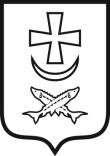 Азовская городская думаСЕДЬМОГО созыварешение23.11.2023                                               №  237О внесении изменений в решение Азовской городской Думы «Об утверждении Положения о бюджетном процессе в муниципальном образовании «Город Азов»  В соответствии с Федеральным законом от 19.12.2022 № 521-ФЗ «О внесении изменений в Бюджетный кодекс Российской Федерации и отдельные законодательные акты Российской Федерации», Федеральным законом от 04.08.2023 № 416-ФЗ «О внесении изменений в Бюджетный кодекс Российской Федерации и отдельные законодательные акты Российской Федерации и о признании утратившими силу отдельных положений законодательных актов Российской Федерации», руководствуясь Уставом муниципального образования «Город Азов»,Азовская городская ДумаРЕШИЛА:1. Внести в приложение к решению Азовской городской Думы от 27.04.2018 № 315 «Об утверждении Положения о бюджетном процессе в муниципальном образовании «Город Азов» следующие изменения: 1)   в статье 4:а) абзац второй части 1 изложить в следующей редакции:  «Определение принципов назначения, структуры, порядка формирования и применения кодов бюджетной классификации Российской Федерации, а также присвоение кодов составным частям бюджетной классификации Российской Федерации, которые в соответствии с Бюджетным кодексом Российской Федерации являются едиными для бюджетов бюджетной системы Российской Федерации, осуществляются Министерством финансов Российской Федерации с учетом положений пунктов 3 и 4 статьи 18 Бюджетного кодекса Российской Федерации.»;б) в части 3:абзац четвертый изложить в следующей редакции:«Перечень и коды целевых статей расходов бюджета города устанавливаются с учетом положений пунктов 3 и 4 статьи 18 Бюджетного кодекса Российской Федерации финансовым управлением администрации г. Азова, если иное не установлено Бюджетным кодексом Российской Федерации.»;абзац пятый изложить в следующей редакции:«Перечень и коды целевых статей расходов бюджета города, финансовое обеспечение которых осуществляется за счет межбюджетных субсидий, субвенций и иных межбюджетных трансфертов, имеющих целевое назначение, из областного бюджета, определяются в порядке, установленном Министерством финансов Ростовской области с учетом положений пунктов 3 и 4 статьи 18 Бюджетного кодекса Российской Федерации.»;2) статью 20 изложить в следующей редакции:«Статья 20. Муниципальные  программы города Азова1. Муниципальные программы города Азова утверждаются Администрацией города Азова.Муниципальная программа города Азова - документ стратегического планирования, содержащий комплекс планируемых мероприятий, взаимоувязанных по задачам, срокам осуществления, исполнителям и ресурсам и обеспечивающих наиболее эффективное достижение целей и решение задач социально-экономического развития города Азова.Сроки реализации муниципальных программ города Азова определяются Администрацией города Азова в устанавливаемом им порядке.Порядок принятия решений о разработке муниципальных программ города Азова, их формирования и реализации устанавливается нормативным правовым актом Администрации города Азова.2. Объем бюджетных ассигнований на финансовое обеспечение реализации муниципальных программ города Азова утверждается решением Азовской городской Думы о бюджете города Азова на очередной финансовый год и плановый период по соответствующей каждой программе целевой статье расходов  бюджета города в соответствии с перечнем и структурой муниципальных программ города Азова, определенными Администрацией города Азова.Муниципальные программы города Азова, предлагаемые к реализации начиная с очередного финансового года, а также изменения в ранее утвержденные муниципальные программы города Азова подлежат утверждению в порядке и в сроки, установленные Администрацией города Азова.Азовская городская Дума вправе осуществлять рассмотрение проектов муниципальных программ и предложений о внесении изменений в муниципальные программы в порядке, установленном нормативным правовым актом представительного органа. Муниципальные программы города Азова подлежат приведению в соответствие с решением Азовской городской Думы о бюджете города Азова на очередной финансовый год и плановый период не позднее 1 апреля текущего финансового года.3. По каждой муниципальной программе города Азова ежегодно проводится оценка эффективности ее реализации. Порядок проведения указанной оценки и ее критерии устанавливаются Администрацией города Азова.По результатам указанной оценки Администрацией города Азова может быть принято решение о необходимости прекращения или об изменении начиная с очередного финансового года ранее утвержденной муниципальной программы города Азова, в том числе необходимости изменения объема бюджетных ассигнований на финансовое обеспечение реализации муниципальной программы города Азова.»;3) статью 21 признать утратившей силу;        4) пункт 10 части 2 статьи 23 изложить в следующей редакции:  «10) случаи предоставления субсидий (грантов в форме субсидий) юридическим лицам (за исключением субсидий государственным (муниципальным) учреждениям), индивидуальным предпринимателям, физическим лицам - производителям товаров, работ, услуг, субсидий иным некоммерческим организациям, не являющимся государственными (муниципальными) учреждениями, грантов в форме субсидий некоммерческим организациям, не являющимся казенными учреждениями,  в соответствии с порядком, установленным муниципальными правовыми актами Администрации г. Азова Ростовской области либо нормативным правовым актом Правительства Российской Федерации и принимаемыми в соответствии с ним распоряжениями, приказами главных распорядителей средств бюджета города;».          2. Настоящее решение вступает в силу со дня его официального опубликования, за исключением подпункта 4 пункта 1 настоящего решения.          Подпункт 4 пункта 1 настоящего решения вступает в силу с 1 января 2024 года.Председатель городской Думы-глава города Азова                                                                          Е.В. КарасевВерноНачальник организационно-контрольного отделаАзовской городской Думы							Н. В. ГоловинаРешение вносит:глава Администрации города Азова 